הרשות לפיתוח הנגב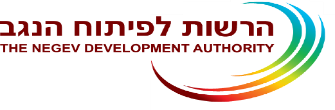 הודעת על הארכת מכרז:הוחלט על מתן הארכות מועדים במכרז מס' 01.23 בנושא: " למתן שירותי השכרת כלי רכב בליסינג תפעולי " ולהלן: המועד האחרון להגשת ההצעות למכרז הינו עד ליום 11/05/23 בשעה- 12:00.שאר תנאי ההגשה נשארים כפי שהם מופיעים בחוברת המכרז.